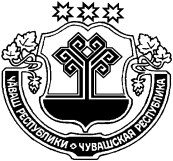 На основании протеста прокуратуры Красноармейского района от 20.05.2020 г. № 03-06-2020 г.  администрация  Убеевского сельского поселения Красноармейского района  п о с т а н о в л я е т:             1. Признать утратившим силу постановление администрации Убеевского сельского поселения № 111 от 17.10.2019 года «Об утверждении  Правил обустройства мест (площадок) накопления твердых коммунальных отходов на территории Убеевского сельского поселения Красноармейского района Чувашской Республики и ведения их реестра».          2. Настоящее постановление вступает в силу после его официального опубликования в периодическом печатном издании «Вестник Убеевского сельского поселения» и размещения в сети Интернет. Глава Убеевского сельского поселения                                                                      Н.И. Димитриева ЧĂВАШ  РЕСПУБЛИКИКРАСНОАРМЕЙСКИ РАЙОНĚ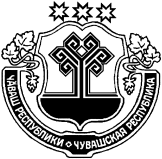 ЧУВАШСКАЯ  РЕСПУБЛИКА КРАСНОАРМЕЙСКИЙ РАЙОН  УПИ ЯЛ ПОСЕЛЕНИЙĚНАДМИНИСТРАЦИЙĚ          ЙЫШĂНУ2020.05.25      45   №Упи салиАДМИНИСТРАЦИЯУБЕЕВСКОГОСЕЛЬСКОГО ПОСЕЛЕНИЯ             ПОСТАНОВЛЕНИЕ25.05. 2020    №  45с. УбеевоО признании утратившим силу постановления администрации Убеевского сельского поселения № 111 от 17.10.2019 